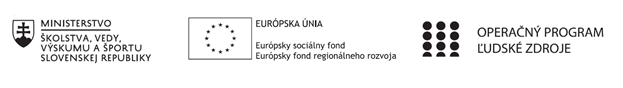 Štvrťročná správa o činnosti pedagogického zamestnanca pre štandardnú stupnicu jednotkových nákladov „hodinová sadzba učiteľa/učiteľov podľa kategórie škôl (ZŠ, SŠ) - počet hodín strávených vzdelávacími aktivitami („extra hodiny“)“Pokyny k vyplneniu Štvrťročnej správy o činnosti pedagogického zamestnanca pre štandardnú stupnicu jednotkových nákladov „hodinová sadzba učiteľa/učiteľov podľa kategórie škôl (ZŠ, SŠ) - počet hodín strávených vzdelávacími aktivitami („extra hodiny“)“vypĺňa sa pri využívaní štandardnej stupnice jednotkových nákladov hodinová sadzba učiteľa/učiteľov podľa kategórie škôl (ZŠ, SŠ) - počet hodín strávených vzdelávacími aktivitami („extra hodiny“) -  http://www.minedu.sk/zjednodusene-vykazovanie-vydavkov/1. V riadku Prijímateľ - uvedie sa názov prijímateľa podľa zmluvy o poskytnutí nenávratného finančného príspevku (ďalej len "zmluva o NFP") 2. V riadku Názov projektu - uvedie sa úplný názov projektu podľa zmluvy NFP, nepoužíva sa skrátený názov projektu 3. V riadku Kód ITMS ŽoP - uvedie sa kód ŽoP podľa ITMS2014+ - vyplní prijímateľ 4. V riadku Meno a priezvisko zamestnanca – uvedie sa meno a priezvisko pedagogického zamestnanca  ktorý  predmetnú činnosť vykonával 5. Druh školy – uvedie sa škola, na ktorej bola realizovaná vzdelávacia aktivita (ZŠ I. stupeň, ZŠ II. stupeň, SŠ)6. V riadku Názov a číslo rozpočtovej položky projektu - uvedie sa názov a číslo rozpočtovej položky podľa zmluvy o NFP 7. V riadku Obdobie vykonávania činnosti – uvedie sa obdobie, za ktoré sa štvrťročná správa o činnosti predkladá. Obdobie sa uvádza v nasledovnom formáte DD.MM.RRRR – DD.MM.RRR, ( napr.01.01.2018 – 31.03.2018) 8. V riadku Správa o činnosti - uvedú a popíšu sa činnosti, ktoré pedagogický zamestnanec vykonával v rámci „extra hodín“; t.j. názov vzdelávacej aktivity - extra hodiny - uvedie sa názov vyučovacieho predmetu, na ktorom boli realizované vyučovacie hodiny nad rámec hodín financovaných zo štátneho rozpočtu  v danom štvrťroku za každý mesiac samostatne . Ide o činnosti, ktoré boli zabezpečované nad rámec hodín financovaných zo štátneho rozpočtu. Tieto činnosti musia byť v súlade so štatutárom školy potvrdeným menným zoznamom učiteľov a počtom hodín jednotlivých učiteľov, ktorí zabezpečovali/realizovali zvýšené hodiny vzdelávacích aktivít9. V riadku Vypracoval – uvedie sa celé meno a priezvisko zamestnanca, ktorý štvrťročnú správu o činnosti vypracoval a dátum vypracovania štvrťročnej správy o činnosti 10. V riadku Podpis – zamestnanec, ktorý štvrťročnú správu o činnosti vypracoval sa vlastnoručne podpíše, (nie je možné použiť faximile pečiatky) 11. V riadku Schválil - uvedie sa celé meno a priezvisko zamestnanca, ktorý štvrťročnú správu schválil (štatutárny zástupca školy) a dátum schválenia štvrťročnej správy o činnosti 12. V riadku Podpis – zamestnanec, ktorý štvrťročnú správu o činnosti schválil sa vlastnoručne podpíše, (nie je možné použiť faximile pečiatky). Operačný programOP Ľudské zdroje Prioritná os1 Vzdelávanie PrijímateľZákladná škola s materskou školou Štefana Moysesa, Námestie Štefana Moysesa 23, 974 01 Banská BystricaNázov projektuZvýšenie kvality vzdelávania na Základná škola s materskou školou Štefana Moysesa v Banskej BystriciKód ITMS ŽoP 312011T411Meno a priezvisko pedagogického zamestnancaMgr. Daniela KurucováDruh školy ZŠ I. stupeňNázov a číslo rozpočtovej položky rozpočtu projektu4.6.1. EXTRA HODINYObdobie vykonávanej činnosti01.01.2021 – 31.03.2021Správa o činnosti:   Téma – Vylučovacia sústava – extrahodina prírodovedy 3 hodinyVylučovacia sústava. Pitný režim. Prieskum o pitnom režime.– žiaci zisťovali na čo človek potrebuje vodu.Prečo je voda dôležitá pre život a prečo je potrebné zachovávať pitný režim. Zisťovali možnosť využitia slanej vody. V diskusii zisťovali potrebu vody pri znižovaní telesnej teploty. Žiaci v prieskume v triede zisťovali ako dodržiavajú pitný režim. Aké nápoje prinesú na desiatu, koľko tekutín vypijú počas dňa.Téma – Živočíchy – extrahodina prírodovedy  7 hodín- Žiaci vytvárali predpoklad, ktoré živočíchy by sa mohli nachádzať v škole a jej okolí. Predpoklady si žiaci overili pozorovaním. Žiaci skúmali, čo potrebujú živočíchy pre svoj život, aby zistili kde majú živočíchy hľadať. Porovnávali živočíchy s vnútornou kostrou s niektorými živočíchmi bez vnútornej kostry. Pomocou didaktických hier spoznávali stavbu tela živočíchov a spôsob ich života.Žiaci diskutovali o tom, čo vedeli o živote živočíchov.Téma – Rastliny – extrahodina prírodovedy  1 hodina-Žiaci vytvárali predpoklad či človek pre svoj život potrebuje rastliny, a ak áno, aké rastliny potrebuje a čo mu poskytujú. Správa o činnosti:   Téma – Vylučovacia sústava – extrahodina prírodovedy 3 hodinyVylučovacia sústava. Pitný režim. Prieskum o pitnom režime.– žiaci zisťovali na čo človek potrebuje vodu.Prečo je voda dôležitá pre život a prečo je potrebné zachovávať pitný režim. Zisťovali možnosť využitia slanej vody. V diskusii zisťovali potrebu vody pri znižovaní telesnej teploty. Žiaci v prieskume v triede zisťovali ako dodržiavajú pitný režim. Aké nápoje prinesú na desiatu, koľko tekutín vypijú počas dňa.Téma – Živočíchy – extrahodina prírodovedy  7 hodín- Žiaci vytvárali predpoklad, ktoré živočíchy by sa mohli nachádzať v škole a jej okolí. Predpoklady si žiaci overili pozorovaním. Žiaci skúmali, čo potrebujú živočíchy pre svoj život, aby zistili kde majú živočíchy hľadať. Porovnávali živočíchy s vnútornou kostrou s niektorými živočíchmi bez vnútornej kostry. Pomocou didaktických hier spoznávali stavbu tela živočíchov a spôsob ich života.Žiaci diskutovali o tom, čo vedeli o živote živočíchov.Téma – Rastliny – extrahodina prírodovedy  1 hodina-Žiaci vytvárali predpoklad či človek pre svoj život potrebuje rastliny, a ak áno, aké rastliny potrebuje a čo mu poskytujú. Vypracoval (meno, priezvisko, dátum)Mgr. Daniela Kurucová, 31.03.2021PodpisSchválil (meno, priezvisko, dátum)Mgr. Janka Krnáčová, 31.03.2021Podpis